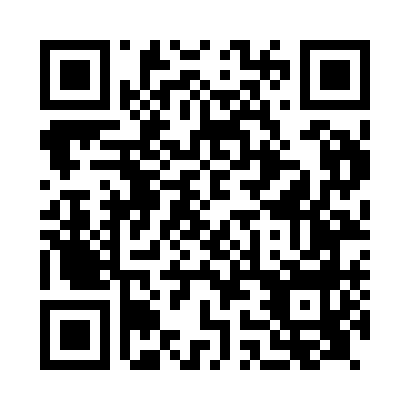 Prayer times for Pennymoor, Devon, UKMon 1 Jul 2024 - Wed 31 Jul 2024High Latitude Method: Angle Based RulePrayer Calculation Method: Islamic Society of North AmericaAsar Calculation Method: HanafiPrayer times provided by https://www.salahtimes.comDateDayFajrSunriseDhuhrAsrMaghribIsha1Mon3:125:051:186:539:3111:252Tue3:125:061:196:539:3111:253Wed3:135:071:196:539:3111:254Thu3:135:071:196:539:3011:245Fri3:145:081:196:539:3011:246Sat3:145:091:196:529:2911:247Sun3:155:101:196:529:2811:248Mon3:155:111:206:529:2811:249Tue3:165:121:206:519:2711:2310Wed3:165:131:206:519:2611:2311Thu3:175:141:206:519:2611:2312Fri3:175:151:206:509:2511:2213Sat3:185:161:206:509:2411:2214Sun3:195:171:206:509:2311:2215Mon3:195:181:206:499:2211:2116Tue3:205:201:216:499:2111:2117Wed3:215:211:216:489:2011:2018Thu3:215:221:216:479:1911:2019Fri3:225:231:216:479:1811:1920Sat3:235:251:216:469:1611:1821Sun3:235:261:216:469:1511:1822Mon3:245:271:216:459:1411:1723Tue3:255:291:216:449:1311:1724Wed3:255:301:216:439:1111:1625Thu3:265:311:216:439:1011:1526Fri3:275:331:216:429:0911:1527Sat3:275:341:216:419:0711:1428Sun3:285:351:216:409:0611:1329Mon3:295:371:216:399:0411:1130Tue3:325:381:216:389:0311:0831Wed3:355:401:216:379:0111:06